HOMEWORK – Slope of a line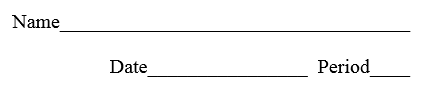 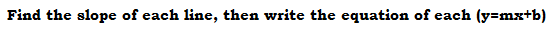 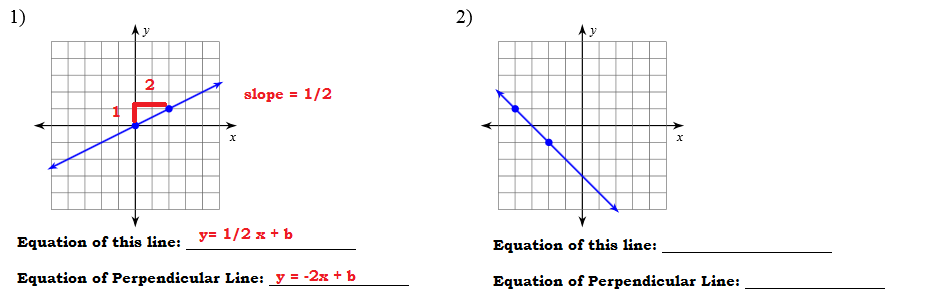 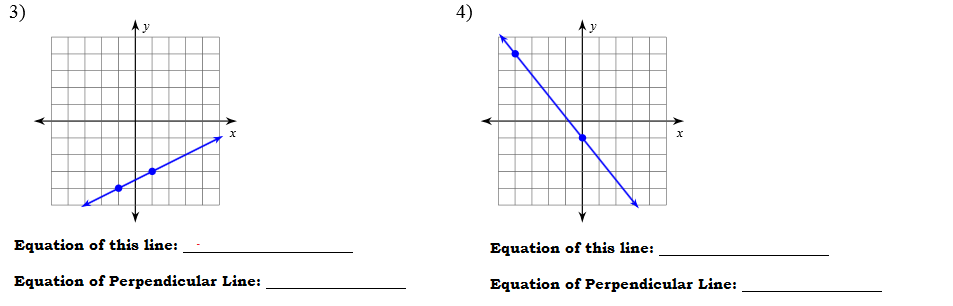 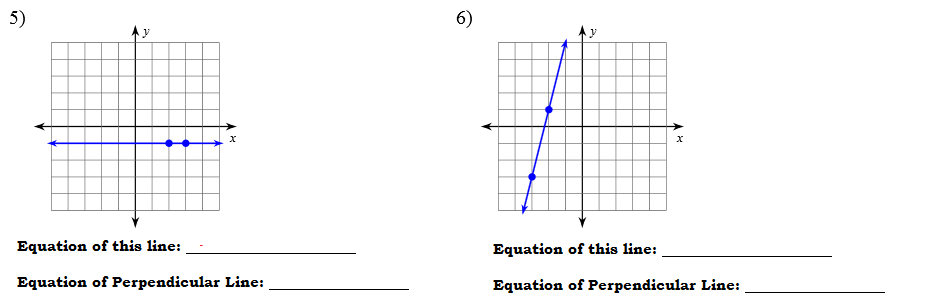 